Jídelní lístek  27. 3. – 31. 3. 2023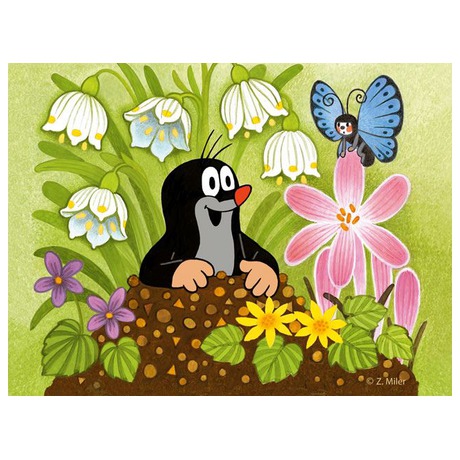 Pondělí:	pitný režim:	maracuja čaj přesnídávka:	slunečnicový chléb, žervé, zelenina, granko /1,7/oběd:         	polévka zeleninová s kroupami /1,9/bretaňské fazole, okurek, chléb, malinový nápoj /1/svačina:      		houska, vitamínová pomazánka, zelenina, ovoce, čaj šípkový /1,7/	Úterý:pitný režim:  	 čaj višeň s banánem přesnídávka:	 rohlík, banánový koktejl, ovoce, čaj s medem /1,7/oběd:         	 polévka květáková /1,3,7/                       masová sekaná se sýrem, bramborová kaše, přízdoba, citronová voda /1,3,7/svačina:      		 lámankový chléb, pomazánka z olejovek, zelenina, čaj jahoda /1,4,7/Středa:pitný režim:	čaj lesní malinapřesnídávka:	chléb kmínový, mrkvová pomazánka, zeleninový talíř, čaj s mlékem /1,7/oběd:         	polévka drůbková s písmenky /1,9/pečené kuře, dušená rýže, červená řepa, čaj černý rybíz, /1/svačina:      		knuspi, pomazánkové máslo, zelenina, ovoce, lipový čaj /1,7/Čtvrtek:pitný režim:	čaj jarní vánekpřesnídávka:	veka, cizrnová nutella, ovoce, čerstvé mléko /1,7/oběd:         	polévka česnečka /1,3,9/halušky s vepřovým masem a zelím, jahodový čaj /1/svačina:      		chléb gurmán, máslo, plátkový sýr, zelenina, čaj lesní /1,7/Pátek:pitný režim:	čaj letní osvěženípřesnídávka:	polentová kaše sypaná kakaem, ovocná miska, čaj se sirupem /1,7/oběd:         	polévka rybí /1,4,7/	boloňské špagety s hovězím masem, voda se sirupem /1/svačina:      		chléb podmáslový, pomazánka masová, zelenina, čaj multivitamin /1,3,7/Změna jídelního lístku a alergenů vyhrazena. Jídelníček pro diety je totožný s normálním jídelníčkem. Surovinyobsahující vyloučené alergeny pro diety jsou nahrazovány povolenými surovinami.Hornáčková Kamila